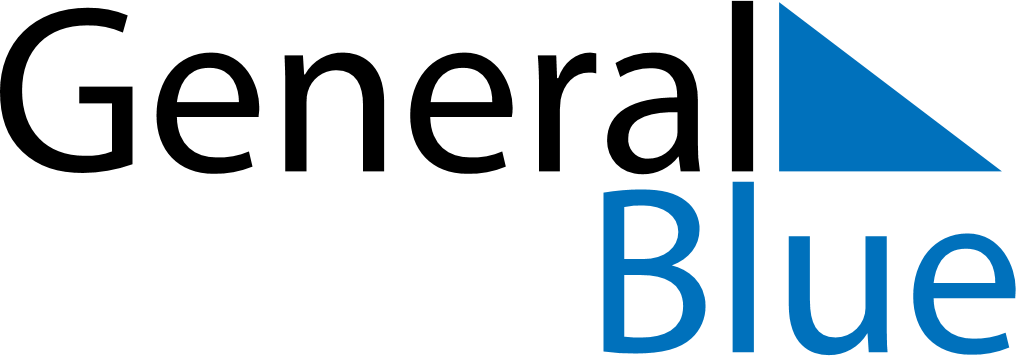 June 2025June 2025June 2025June 2025CyprusCyprusCyprusSundayMondayTuesdayWednesdayThursdayFridayFridaySaturday1234566789101112131314Pentecost151617181920202122232425262727282930